UČITELJ: JELENA KVAKANDATUM: 17.3.2021.PREDMET:KOMUNIKACIJANASTAVNA JEDINICA:PREPRIČAVANJE PREMA NIZU SLIKAZADATAK: IZREŽI SLIČICE,POREDAJ IH PRAVILNIM REDOSLIJEDOM I ZALIJEPI U BILJEŽNICU. POKRAJ SVAKE REČENICE NAPIŠI NAJMANJE JEDNU REČENICU ZA SLIKU. 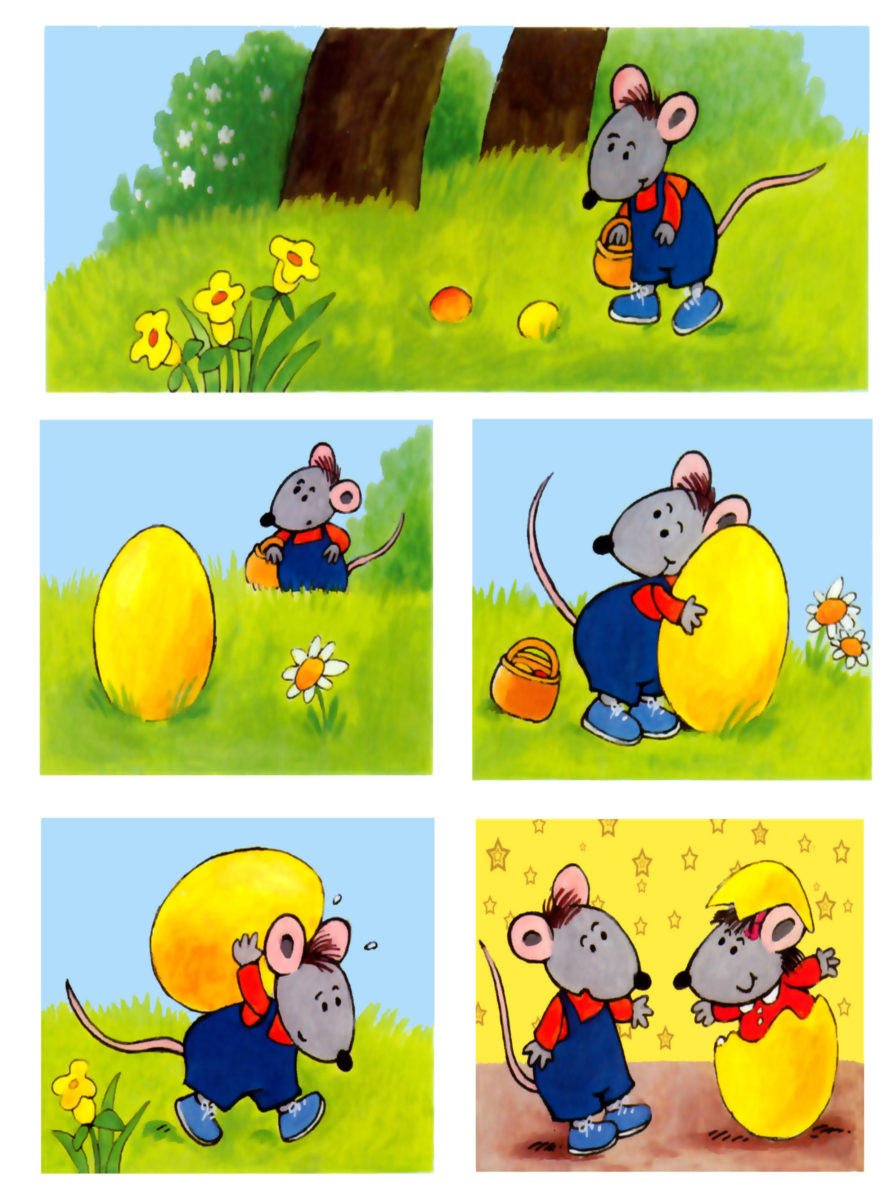 PITANJA KOJA TI MOGU POMOĆI U PREPRIČAVANJU:1.SLIKAKOJE JE GODIŠNJE DOBA?KAKVO JE VRIJEME?KOGA VIDIŠ NA SLICI?ŠTO ON RADI?2.SLIKAŠTO JE MIŠ UGLEDAO?KAKVO JE BILO JAJE?3.SLIKAŠTO JE MIŠ POLUŠAO NAPRAVITI?MISLIŠ LI DA MU JE PISANICA LAKA ILI TEŠKA ZA NOSITI?4.SLIKAKAMO SI JE MIŠ STAVIO PISANICU?ŠTO JE NAPRAVIO S NJOM?5.SLIKAKAMO JE MIŠ DONIO PISANICU?TKO JE IZAŠAO IZ PISANICE?KAKO SE MIŠ OSJEĆAO?